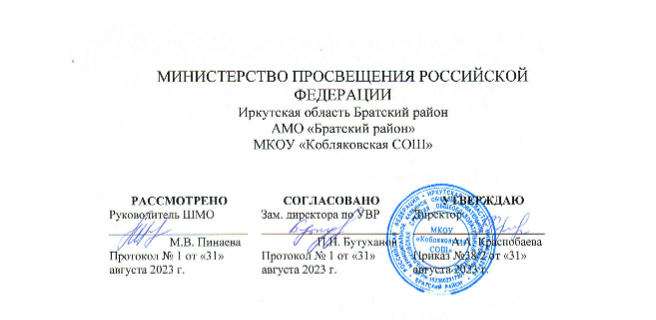 Рабочая программапо чтению для 5-9 классовна основе АООП образования обучающихся с умственной отсталостью (интеллектуальными нарушениями)5-9 класс 4 часа в неделю (всего 136 часов) составила: Сулейменова Е.И.

с.Кобляково Пояснительная запискаНормативные правовые документы, на основании которых разработана даннаярабочая программаРабочая  программа  учебного  предмета  «Чтение»  для  5-9  классов  разработана  на основе следующих нормативно-правовых документов:-Федеральный закон от 29.12.2012 г № 273-ФЗ "Об образовании в Российской Федерации";-Федеральный государственный образовательный стандарт образования обучающихся с умственной отсталостью (интеллектуальными нарушениями), утверждённый приказом Министерства образования и науки РФ от 19.12.2014 г.;-Примерная адаптированная основная общеобразовательная программа образования обучающихся с умственной отсталостью (интеллектуальными нарушениями) / М-во образования и науки РФ. – М.: «Просвещение», 2017 г.;Цель и задачи образовательной деятельности по изучению учебного предмета Изучение русского языка в 6  классе имеет своей целью развитие коммуникативно-речевых навыков и коррекцию недостатков мыслительной деятельности.Достижение поставленной цели обеспечивается решением следующих задач:- Расширение представлений о языке как важнейшем средстве человеческого общения;- Совершенствование навыка полноценного чтения как основы понимания художественного и научно-познавательного текстов;- Развитие навыков речевого общения на материале доступных для понимания художественных и научно-познавательных текстов;-  Развитие положительных качеств и свойств личности.- Нравственно-эстетическое и гражданское воспитание школьников на основе произведений художественной литературы (их содержание позволяет учащимся осваивать навыки нравственного поведения человека в обществе).Общая характеристика учебного предметаОбоснованием выбора примерной программы является соответствие содержания программы, целей и задач обучения требованиям федерального государственного образовательного стандарта, определяет стратегию обучения, воспитания и развития, обучающихся средствами учебного предмета в соответствии с целями изучения литературы, которые определены стандартом. Программа детализирует и раскрывает содержание стандарта, определяет общую стратегию обучения, воспитания и развития, обучающихся с ограниченными возможностями средствами учебного предмета в соответствии с целями изучения чтения, которые определены стандартом, что нашло отражение в выборе технологий, используемых в обучении, основных видов деятельности, методов и форм обучения, основных форм и видов контроля знаний, умений и навыков.На уроках чтения в 5-9 классах продолжается формирование у школьников техники чтения: правильности, беглости, выразительности на основе понимания читаемого материала. Это связано с тем, что не все учащиеся старших классов в достаточной степени владеют указанными навыками. Кроме того, изучение каждого художественного произведения вызывает у них затруднения при его чтении и понимании содержания. Ведь рекомендуемые произведения разножанровые и при работе с ними требуется большая методическая вариативность.Школьники с ограниченными возможностями трудно воспринимают биографические данные писателей, тем более их творческий путь, представленный даже в упрощённом варианте. Биографию писателя они часто отождествляют с биографией героев читаемых произведений. В исторических произведениях учащиеся с трудом воспринимают описываемые события, не всегда понимают слова и выражения, используемые автором для передачи того или иного факта, поступка героя.На уроках чтения, кроме совершенствования техники чтения и понимания содержания художественных произведений уделяется большое внимание развитию речи учащихся и их мышлению. Школьники учатся отвечать на поставленные вопросы; полно, правильно и последовательно передавать содержание прочитанного; кратко пересказывать основные события, изложенные в произведении; называть главных и второстепенных героев, давать им характеристику, адекватно оценить их действия и поступки; устанавливать несложные причинно-следственные связи и отношения; делать выводы, обобщения, в том числе эмоционального плана.В рабочей программе по чтению для школьников с ОВЗ практическая направленность обучения, особое внимание обращается на развитие речи как средства общения, чётко прослеживаются межпредметные связи, закладывается систематизация программного материала по каждому предмету. Последнее направление очень важно для обеспечения более осознанного восприятия учащимися единства и общности многих явлений и понятий.Описание места учебного предмета в учебном планеРабочая программа рассчитана на 136 часов (4 часа в неделю согласно расписанию).Занятия по данной программе проводятся в форме урока (40 мин.).5 класс - 4 часа в неделю;6 класс - 4 часа в неделю;7 класс - 4 часа в неделю;8 класс - 4 часа в неделю;9 класс - 4 часа в неделю.Срок освоения программы 5 лет.Планируемые результаты освоения учебного предмета по итогам обучения в 5-9 классахОсвоение  обучающимися  рабочей  программы,  которая  создана  на  основе  ФГОС, предполагает достижение ими двух видов результатов: личностных и предметных.5 классЛичностные результаты1.      Положительно относиться к учебному труду2.      Понимать своего социального окружения, своего места в нём, принятие соответствующих возрасту ценностей и социальных ролей.3.      Осознавать значение нравственных понятий и моральных норм4.      Дифференцированно использовать разные виды речевых высказываний в социальных ситуациях.5.      Слушать собеседника, вступать в контакт, работать в коллективе.6.      Узнавать, называть и определять объекты и явления окружающей действительности; наблюдать за предметами и явлениями окружающей действительности.7.      Оценивать друг друга по предложенным критериям, осуществлять контроль своей деятельности с учетом предложенных критериевПредметные результатыМинимальный уровень• чтение вслух доступный текст целыми словами и по слогам правильно, выразительно, осознанно;• находить, читая « про себя», отрывки проанализированного текста, связанные с определенными событиями;• отвечать на вопросы по содержанию текста (с помощью учителя);• заучивать стихотворения наизусть (объем текста с учетом учебных возможностей учащегося);• принимать участие в уроках внеклассного чтения.Допустимый уровень• читать доступный текст целыми словами вслух правильно, осознанно, выразительно в трудных случаях – по слогам;• читать про себя, выполняя задания к тексту;• отвечать на вопросы учителя;• пересказывать текст по плану с помощью учителя, используя опорные слова, а несложные по содержанию тексты – самостоятельно;• выучить наизусть 6-8 стихотворений;• читать внеклассную литературу под наблюдением учителя и воспитателя;Личностные учебные действия:1. Осознавать значение нравственных понятий и моральных норм2.Положительно относиться к учебному труду3.Воспринимать произведения искусств4.Сформировать понятия «Трудовая деятельность и люди труда».5. Понимать своего социального окружения, своего места в нём, принятие соответствующих возрасту ценностей и социальных ролей.6.Сформировать понятия культурного наследия родного края.Познавательные учебные действия:1.Узнавать, называть и определять объекты и явления окружающей действительности; наблюдать за предметами и явлениями окружающей действительности; работать с доступной по содержанию и структуре информацией (схема, таблица, текст, изображение)2. Использовать в учебной деятельности некоторые межпредметные знания3. Делать элементарные обобщения, сравнения, классифицировать на наглядном материале и доступном вербальном материале, формирование представлений об анализе, синтезе в соответствии с индивидуальными возможностямиКоммуникативные учебные действия:1.Дифференцированно использовать разные виды речевых высказываний в соц.ситуациях.2.Слушать собеседника, вступать в контакт, работать в коллективе.3.Иметь представление о различных источниках и средствах получения информацииРегулятивные учебные действия:1. Определять цель деятельности на уроке с помощью учителя и самостоятельно, произвольно включаться в деятельность.2. Следовать при выполнении заданий инструкциям учителя, иметь представление о различных видах инструкций для выполнения задач.3.Уметь договариваться о распределении функций и ролей в совместной деятельности, оценивать друг друга по предложенным критериям; определять успешность своей деятельности в диалоге с учителем.4. Осуществлять контроль своей деятельности с учетом предложенных критериев.5. Принимать оценку своей деятельности, корректировать её с учетом выявленных ошибок.6 классЛичностные результаты:1.      Оценивать жизненных ситуаций и поступков с точки зрения общечеловеческих норм, нравственных и этических ценностей, ценностей гражданина России.2.      Гордиться положительными результатами в учебной деятельности.3.      Воспринимать культурно-историческое наследие родного края и страны.4.      Строить речевые высказывания в различных социальных ситуациях, слушать собеседника, участвовать в диалоге.5.      Выявлять причинно-следственные связи между предметами и явлениями окружающей действительности.6.      Активно участвовать в совместной деятельности, оценивать друг друга в деятельности, определять успешность своей деятельности по образцу, умение самостоятельно осуществлять контроль выполнения учебного задания.Предметные результаты:Минимальный уровень-чтение вслух правильно, целым словом, трудные слова - по слогам,соблюдая синтаксические паузы, интонацию конца предложения в зависимости от знаков препинания;-чтение «про себя» проанализированный заранее текст;-ответы на вопросы учителя (используя слова из текста)-установление последовательности событий (по опорным словам, и по плану)-выделять основную мысль произведения (с помощью учителя);-пересказ несложных по содержанию фрагментов текста по плану и опорным словам;-определение героев произведения несложных по содержанию текстов-оценивание поступков героев (с помощью учителя);-заучивать стихотворения наизусть (объем текста с учетом индивидуальныхособенностей учащихся);- участвовать в уроках внеклассного чтения.Допустимый уровень-чтение вслух доступные тексты осознанно, правильно, выразительно, с переходом на беглое чтение (словосочетаниями);-читать «про себя»;-ответы на вопросы учителя своими словами и словами из текста (после предварительного анализа);- выделение главной мысли произведения;-пересказывать текст по плану полно и выборочно;-определять основные черты характера действующих лиц;-выучить наизусть 8 – 10 стихотворений;-читать внеклассную литературу под контролем учителя или воспитателя.Личностные учебные действия:1.Оценивать жизненных ситуаций и поступков с точки зрения общечеловеческих норм, нравственных и этических ценностей, ценностей гражданина России2.Гордиться положительными результатами в учебной деятельности3.Эмоционально воспринимать произведения искусств4.Иметь представление о видах трудовой деятельности5.Воспринимать культурно-историческое наследие родного края и страны6.Понимать необходимость участия в общественно-полезных делах.Познавательные учебные действия:1. Выявлять причинно-следственные связи между предметами и явлениями окружающей действительности- работать с различной информацией (текст, таблица, схема, иллюстрация) с помощью учителя2. Использовать в учебной и практической деятельности некоторые межпредметные знания3. Делать обобщения, сравнения, классифицировать, применять простейшие анализ и синтез на наглядном и доступном вербальном материале, и основе практической деятельности в соответствии с индивидуальными возможностями.Коммуникативные учебные действия:1.Строить речевые высказывания в различных социальных ситуациях2.Слушать собеседника, участвовать в диалоге.3.Использовать доступные для возраста источники получения информации.Регулятивные учебные действия:1. Постановка задач в различных видах доступной деятельности (учебной, трудовой, бытовой), активно включаться в деятельность.2. Применять доступные (определённые) виды инструкции для решения практических и учебных задач в сотрудничестве учителем.3. Активно участвовать в совместной деятельности, оценивать друг друга в деятельности.4.Определять успешность своей деятельности по образцу, умение самостоятельно осуществлять контроль выполнения учебного задания.5. Принимать оценку своей деятельности, корректировать её с учетом выявленных ошибок, уметь анализировать свои ошибки.7 классЛичностные результаты:1.      Уважительно относиться к своему народу, принятие ценностей других народов.2.      Гордиться собственными школьными успехами3.      Уметь откликаться на произведения искусств, относиться положительно к культурно-историческому наследию родного края и страны.4.      Правильно использовать речевые высказывания в различных социальных ситуациях, слушать собеседника, вступать в диалог.5.      Уметь ориентироваться во времени и пространстве6.      Принимать и сохранять цели и учебные задачи решения типовых учебных и практических задачи, следовать им в учебной деятельности.7.      Участвовать в совместной деятельности, осуществлять контроль деятельности, определять успешность своей деятельности, умение самостоятельно осуществлять контроль выполнения учебного задания.Предметные результаты:Минимальный уровень-правильное, осознанное, выразительное чтение доступные по содержанию тексты;-чтение «про себя» проанализированные раннее тексты;-определение темы произведения по наводящим вопросам-ответы на вопросы учителя (после предварительного анализа);-пересказ близко к тексту отдельных частей произведения, доступных учащимся по изображенным событиям;-установление последовательности событий в произведении (по плану)-определение героев текста-выражение своего отношения к поступкам героев в доступной учащимся форме;-выделять в тексте незнакомые слова (с помощью учителя);-учить стихотворения наизусть (объем текста с учетом особенностей учеников);-участвовать в уроках внеклассного чтения, выполняя доступные задания по прочитанному тексту.Допустимый уровень-осознанное, правильное, правильное, выразительное чтение вслух;-читать «про себя» легкие по содержанию тексты;-ответы на вопросы учителя своими словами и словами автора доступных по содержанию текстов.-выделение главной мысли произведения после предварительного анализа;характеризовать главных действующих лиц, давать оценку их поступкам;-делить текст на части или озаглавливать данные части под руководством учителя, в простейших случаях - самостоятельно;-деление на части несложного по структуре и содержанию текста (под руководством учителя);-пересказывать содержание прочитанного, формулировать вопросы к тексту;-выделять незнакомые слова в тексте, правильно их объяснять (с помощью учителя);-выучить наизусть 10 стихотворений;-читать внеклассную литературу под контролем учителя, участвовать в её обсуждении.-составлять отзывы под руководством учителя.Личностные учебные действия:1. Уважительно относиться к своему народу, принятие ценностей других народов.2.Гордиться собственными школьными успехами3.Уметь откликаться на произведения искусств4.Понимать необходимость трудовой деятельности5. Относиться положительно к культурно-историческому наследию родного края и страны.6. Принимать участие в общественно-полезных делах.Познавательные учебные действия:1.Уметь ориентироваться во времени и пространстве2.Добывать новые знания: извлекать информацию, представленную в разных формах (текст, таблица, схема, иллюстрация)3. Использовать в учебной и практической деятельности некоторые межпредметные знания, отражающие бытовые связи и отношения между объектами и процессами.4. Делать обобщения, сравнения, классифицировать, применять простейшие анализ и синтез на наглядном и доступном вербальном материале, и основе практической деятельности, давать представления о причинно-следственных связях в соответствии с индивидуальными возможностями.Коммуникативные учебные действия:1.Адекватно использовать речевые высказывания в различных социальных ситуациях2. Слушать собеседника, вступать в диалог, иметь представление о разных видах делового письма3.Извлекать под руководством педагога необходимой информации из различных источников.Регулятивные учебные действия:1. Принимать и сохранять цели и учебные задачи решения типовых учебных и практических задачи, следовать им в учебной деятельности.2. Применять разные виды инструкции для решения практических и учебных задач.3.Осознанно участвовать в совместной деятельности, осуществлять контроль деятельности.4. Определять успешность своей деятельности, умение самостоятельно осуществлять контроль выполнения учебного задания.5. Принимать внешний контроль и оценку.8 классЛичностные результаты:1.Осознавать себя как гражданина России, имеющие определённые права и обязанности2.Гордиться собственными школьными успехами и достижениями.3. Эмоционально откликаться на произведения литературы, музыки, живописи и др.4. Уважительно относиться к культурно-историческому наследию родного края и страны5. Вступать коммуникацию в разных ситуациях социального взаимодействия, слушать собеседника, вступать в диалог.6. Адекватно воспринимать окружающий мир, анализировать и давать эмоциональную оценку действительности, выстраивать последовательность событий.7. Принимать и сохранять цели и учебные задачи.8. Осуществлять взаимный контроль в совместной деятельности с учетом предложенных критериев, осуществлять самоконтроль в процессе деятельности по предложенным и с ней свою деятельность.Предметные результаты:Минимальный уровень-читать правильное, осознанное чтение в темпе, приближенном к темпу устной речи, доступных по содержанию текстов (после предварительной подготовки);-определение темы произведения (после предварительной подготовки и под руководством учителя)-ответы на вопросы учителя (после предварительной обработки)-участие в коллективном составлении плана под руководством учителя-установление последовательности событий в произведении (под руководством учителя)-пересказ отдельных частей произведения, доступные по изображаемым событиям по плану-определение главных и второстепенных героев произведения-выражение своего отношения к поступкам героев и событиям (с помощью учителя);-находить в тексте незнакомые слова, учиться объяснять их, опираясь на текст (с помощью учителя);-заучивание стихотворений стихотворения наизусть (объём текста с учетом особенностей учеников);-участвовать в уроках внеклассного чтения, выполняя доступные задания по прочитанному тексту.Допустимый уровень-осознанное, правильное, беглое, выразительное чтение вслух, в темпе, приближённым к темпу устной речи;-читать «про себя» доступные по содержанию тексты;-ответы на вопросы учителя по содержанию прочитанного словами автора и своими словами-определение темы художественного произведения (под руководством учителя)-выделение главной мысли произведения (под руководством учителя);-деление на части несложного по структуре и содержанию текста под руководством учителя);-выбор заголовка к пунктам плана из нескольких предложенных;-различение главных и второстепенных героев произведения (после предварительной подготовки)-давать характеристику главным действующим лицам, оценивать их поступки, обосновывая свое отношение к ним;-пересказывать содержание прочитанного, используя слова и выражения, взятые из текста;-определение собственного отношения к поступкам героев (героя);-делить текст на части по данному плану или составлять план к выделенным частям текста;-ставить вопросы к тексту;-нахождение в тексте незнакомых слов и выражений, объяснение их значения с помощью учителя;-выделять незнакомые слова и давать им объяснение (с помощью учителя);-выучить наизусть 10 стихотворений и прозаический отрывок;-читать внеклассную литературу, в том числе отдельные статьи из периодической печати.-самостоятельное чтение небольших по объему и несложных по содержанию произведений для внеклассного чтения, выполнение посильных заданий.Личностные учебные действия:1.Осознавать себя как гражданина России, имеющие определённые права и обязанности2.Гордиться собственными школьными успехами и достижениями.3.Эмоционально откликаться на произведения литературы, музыки, живописи и др.4.Уважительно относиться к людям труда и результатам их деятельности.5.Уважительно относиться к культурно-историческому наследию родного края и страны6.Принимать осознанное участие в общеполезной социальной деятельностиПознавательные учебные действия:1.Адекватно воспринимать окружающий мир, анализировать и давать эмоциональную оценку действительности, выстраивать последовательность событий2. Использовать в учебной и практической деятельности некоторые межпредметные знания, отражающие несложные, доступные связи и отношения между объектами и процессами.3. Делать обобщения, анализ, синтез, сравнивать, классифицировать; устанавливать элементарные аналогии, закономерности, причинно-следственные связи на наглядном, доступном вербальном материале, основе практической деятельности в соответствии с индивидуальными возможностями.Коммуникативные учебные действия:1. Вступать коммуникацию в разных ситуациях социального взаимодействия (учебных, трудовых, бытовых и др.);2. Слушать собеседника, вступать в диалог, использовать разные виды делового письма3. Самостоятельно получать информацию из различных видов источниковРегулятивные учебные действия:1. Принимать и сохранять цели и учебные задачи, осуществлять коллективный поиск средств их осуществления.2. Действовать на основе разных видов инструкций для решения практических и учебных задач.3. Осуществлять взаимный контроль в совместной деятельности с учетом предложенных критериев.4. Осуществлять самоконтроль в процессе деятельности по предложенным и с ней свою деятельность.9 классЛичностные результаты:1.Испытывать чувство гордости за свою страну2.Гордиться школьными успехами и достижениями как собственными, так и своих товарищей.3.Адекватно эмоционально откликаться на произведения литературы, музыки, живописи и др.4. Бережно относиться к культурно-историческому наследию родного края и страны5.Вступать и поддерживать коммуникацию в разных ситуациях социального взаимодействия (учебных, трудовых, бытовых и др.), слушать собеседника, вступать в диалог и поддерживать его.6. Дифференцированно воспринимать окружающий мир, его временно-пространственную организацию.7. Принимать и сохранять цели и задачи решения типовых учебных и практических задач.8.Осуществлять взаимный контроль в совместной деятельности, обладать готовностью к осуществлению самоконтроля в процессе деятельности.Предметные результаты:Минимальный уровень:-правильное, осознанное чтение в темпе, приближенном к темпу устной речи, доступных по содержанию текстов (после предварительной подготовки);-определение темы произведения (под руководством учителя);-ответы на вопросы учителя по фактическому содержанию произведения своими словами;-участие в коллективном составлении словесно-логического плана прочитанного и разобранного под руководством учителя текста;-пересказ текста по частям на основе коллективно составленного плана (с помощью учителя);-выбор заголовка к пунктам плана из нескольких предложенных;-установление последовательности событий в произведении;-определение главных героев текста;-составление элементарной характеристики героя на основе предложенного плана и по вопросам учителя;-нахождение в тексте незнакомых слов и выражений, объяснение их значения с помощью учителя;-заучивание стихотворений наизусть (7-9);-самостоятельное чтение небольших по объему и несложных по содержанию произведений для внеклассного чтения, выполнение посильных заданий.Достаточный уровень:-правильное, осознанное и беглое чтение вслух, с соблюдением некоторых усвоенных норм орфоэпии;-ответы на вопросы учителя своими словами и словами автора (выборочное чтение);-определение темы художественного произведения;-определение основной мысли произведения (с помощью учителя);-самостоятельное деление на части несложного по структуре и содержанию текста;-формулировка заголовков пунктов плана (с помощью учителя);-различение главных и второстепенных героев произведения с элементарным обоснованием;-определение собственного отношения к поступкам героев (героя); сравнение собственного отношения и отношения автора к поступкам героев с использованием примеров из текста (с помощью учителя);-пересказ текста по коллективно составленному плану;-нахождение в тексте непонятных слов и выражений, объяснение их значения и смысла с опорой на контекст;-ориентировка в круге доступного чтения; выбор интересующей литературы (с помощью взрослого); самостоятельное чтение художественной литературы;-знание наизусть 10-12 стихотворений и 1 прозаического отрывка.Личностные учебные действия:1.Испытывать чувство гордости за свою страну2.Гордиться школьными успехами и достижениями как собственными, так и своих товарищей.3.Адекватно эмоционально откликаться на произведения литературы, музыки, живописи и др.4.Уважительно и бережно относиться к людям труда и результатам их деятельности.5.Бережно относиться к культурно-историческому наследию родного края и страны6.Активно включаться в общеполезную социальную деятельность.Коммуникативные учебные действия:1. Вступать и поддерживать коммуникацию в разных ситуациях социального взаимодействия (учебных, трудовых, бытовых и др.);2. Слушать собеседника, вступать в диалог и поддерживать его, использовать разные виды делового письма для решения жизненно значимых задач3. Использовать доступные источники и средства получения информации для решения коммуникативных и познавательных задач.Познавательные учебные действия:1. Дифференцированно воспринимать окружающий мир, его временно-пространственную организацию.2. Использовать усвоенные логические операции (сравнение, анализ, синтез, обобщение, классификацию, установление аналогий, закономерностей, причинно-следственных связей) на наглядном, доступном вербальном материале, основе практической деятельности в соответствии с индивидуальными возможностями;3. Использовать в жизни и деятельности некоторые межпредметные знания, отражающие несложные, доступные существенные связи и отношения между объектами и процессами.Регулятивные учебные действия:1. Принимать и сохранять цели и задачи решения типовых учебных и практических задач, осуществлять коллективный поиск средств их осуществления;2. Осознанно действовать на основе разных видов инструкций для решения практических и учебных задач;3.Осуществлять взаимный контроль в совместной деятельности;4.Обладать готовностью к осуществлению самоконтроля в процессе деятельности;5.Адекватно реагировать на внешний контроль и оценку, корректировать в соответствии с ней свою деятельность.Содержание учебного предмета5 классУстное народное творчествоЖанры устного народного творчества: считалки, потешки, загадки, пословицы.Сказки. Представления о добре и зле.Картины родной природыРассказы, стихи, сказки и научно-популярные статьи о природе в разные времена года, о красоте родной земли, олицетворение природы в представлениях наших предков (духи леса, воды, земли). Светские и православные праздники в разные времена года. Труд и развлечения детей, их помощь взрослым.О животныхРассказы и стихи о повадках животных, об отношении к ним человека.Из прошлого нашего народаРассказы, стихи, научно-популярные статьи, содержащие краткие и доступные сведения об именитых людях прошлого и настоящего России (полководцы, писатели, художники).Спешите делать доброРассказы, стихи, народные и литературные сказки, помогающие освоению нравственных эталонов, принятых в обществе людей.Из произведений зарубежных писателейДетские рассказы, стихи, сказки о жизни в разных странах.Навыки чтенияПравильное, сознательное и выразительное чтение целыми словами с переходом на словосочетания. Использование специальных текстов, состоящих из простых по слоговой структуре слов, несложных по содержанию, для более быстрого, целостного восприятия слова и понимания значения прочитанного.Чтение про себя простых по содержанию и структуре текстов после предварительного анализа.Выразительное чтение произведений с опорой на авторские ремарки. Коллективная отработка логических ударений, синтаксических пауз, тона голоса и темпа речи. Интонация в конце предложения на основе различительных знаков препинания, интонация перечисления при однородных членах предложения.Работа с текстомРазбор текста по вопросам, формулирование учащимися вопросов к отдельным событиям текста и поступкам героев.Выделение темы и идеи произведения, соотнесение их с заглавием текста.Прогнозирование событий с опорой на заглавие и иллюстрации. Выделение в соответствии с данным планом частей текста. Озаглавливание частей текста (с помощью учителя) после коллективного выделения.Полный и частичный пересказ произведения по данному или коллективно составленному плану. Включение в пересказ необходимых средств связи предложений и частей текста прочитанного произведения. Чтение по ролям и драматизация диалогов.Оценка характера героя, подбор подтверждающих эту оценку фактов (с помощью учителя).Формирование внимания к авторскому слову: выделение и объяснение непонятных слов (с помощью учителя), нахождение характеризующих события, героев слов и предложений. Выбор и объяснение образных слов и выражений (с помощью учителя, с опорой на наглядный материал). Определение отношения автора к своим героям и событиям (с помощью учителя).Практическое знакомство с жанрами устного народного творчества: сказки, считалки, потешки, пословицы, поговорки.Самостоятельное чтение доступных по содержанию детских книг, коллективное ведение дневников внеклассного чтения. Предварительная подготовка детей в течение месяца к уроку внеклассного чтения.6 классУстное народное творчествоЗагадки, пословицы, поговорки, небылицы (особый мир игры - игра мыслей, столкновение мира обычного и потешного). Народные и литературные сказки. Мир добра и зла.Люблю природу русскуюРассказы, стихи и научно-популярные статьи о природе в разные времена года, о красоте родной земли, об открытиях человека, умеющего всматриваться в окружающий мир. Светские и православные праздники в связи с разными временами года.О далёком прошлом РоссииРассказы, стихи, научно-популярные статьи о далеком прошлом, о нашем времени из истории России (см. программу по истории для 6 класса).Животные в нашем домеРассказы, стихи, сказки о жизни животных. Отношение человека к животному миру как показатель его нравственных черт.Будь человеком, человек!Рассказы и стихи, раскрывающие восприятие мира в детстве, осмысление мира и своего места в нём.Они прославили РоссиюРассказы, стихи, научно-популярные статьи, содержащие сведения о жизни великих людей прошлого и настоящего России (полководцы, писатели, художники).Смешное и весёлоеЮмористические произведения разных жанров.Вечный свет подвигаХудожественные произведения о подвигах защитников Отечества в прошлом и настоящем.Писатели мира - детямХудожественные произведения зарубежных авторов различных жанров.Навыки чтенияСознательное, правильное, выразительное и беглое чтение словосочетанием, в трудных случаях - целым словом в соответствии с нормами литературного произношения. Использование простых по содержанию и структуре слов, отрывков из текста учебника для совершенствования навыка беглого чтения.Чтение про себя при выполнении различных заданий. Выразительное чтение произведений с отработкой логических ударений, синтаксических пауз, тона голоса и темпа речи, перечислительной интонации при однородных членах.Работа с текстомАнализ текста по вопросам. Постановка проблемных вопросов, соотнесение содержания прочитанного с опытом учащихся.Развитие у учащихся умения ставить вопросы к тексту.Выделение темы и идеи произведения, соотнесение того или другого с заглавием текста.Деление текста на части, составление простого плана под руководством учителя.Осознание последовательности и причинности событий. Определение мотивов поступков действующих лиц, их оценка.Полный или частичный пересказ произведения. Правильное использование средств связи предложений и частей текста. Передача событий от лица разных героев.Формирование внимания к авторскому слову: самостоятельное выделение незнакомых слов в тексте, выяснение их значения. Нахождение слов, употребляемых в прямом и переносном значении, их объяснение. Обсуждение вопросов о причинах выбора автором того или иного слова. Передача с помощью авторских слов характера героев, отношения автора к ним.Уточнение жанровых особенностей произведения (сказка, стихотворение, рассказ, басня).Внеклассное чтение (1 раз в месяц). Самостоятельное чтение доступных по содержанию книг, написанных для детей и юношества. Коллективное ведение дневников внеклассного чтения. Самостоятельная запись фамилии автора и названия книги.7 классУстное народное творчество как отражение жизни человеческого обществаРусские народные песни. Сказки. Представления народа о единстве красоты - внешней и внутренней. Общие законы построения сказки: присказка, зачин, троекратное повторение событий, концовка. Нравственные ценности, заложенные в пословицах и поговорках. Былина как отражение исторического прошлого народа. Язык произведений устного народного творчества.Русская литература XIX века(Примерный перечень на основе доступных сведений и текстов.)Биография и творчество А. С. Пушкина, М. Ю. Лермонтова, И. А. Крылова, Н. А. Некрасова, Л. Н. Толстого, В. Г. Короленко, А. П. Чехова, А. И. Куприна и др.Русская литература XX века(Примерный перечень на основе доступных сведений и текстов, их общественной значимости для времени.)Биография и творчество М. Горького, В. В. Маяковского, С. А. Есенина, Н.А. Островского, А.А. Платонова, К. Г. Паустовского, А. А. Фадеева, М. А. Шолохова, А. Т. Твардовского, К. М. Симонова, Н. А. Рыленкова, Р. М. Рождественского, Ю. И. Коваля, Р. П. Погодина, В. П. Астафьева, В. Г. Распутина, А. Г. Алексина.Навыки чтенияСознательное, правильное, беглое и выразительное чтение в соответствии с нормами литературного произношения.Предварительное чтение про себя несложного текста по содержанию и структуре, в остальных случаях - после анализа.Умение самостоятельно подготовиться к выразительному чтению проанализированного в классе произведения или отрывка из него.Чтение по ролям и драматизация.Работа с текстомРазвитие умения устанавливать смысловые связи между частями текста, выделять главную мысль каждой части и произведения в целом, оценивать поступки героев, определять их мотивы. Анализ (с помощью учителя) литературного произведения с позиции его нравственной ценности.Составление характеристики героя (с помощью учителя).Обсуждение вопросов о возможном дальнейшем развитии событий и составление воображаемых диалогов главных действующих лиц.Формирование умения самостоятельно составлять план к частям текста. Различение частей текста описательного и повествовательного характера.Подробный и краткий пересказ. Пересказ от третьего лица. Формирование внимания к авторскому слову. Продолжение работы с незнакомыми словами, развитие умения правильно объяснять их. Выделение образных средств языка, их использование в пересказе.Обсуждение вопроса о причинах выбора автором того или иного слова; передача с помощью авторских слов характера героя, событий, отношения к ним автора.Умение различать сказку, рассказ, стихотворение, басню.Внеклассное чтение (1 раз в месяц). Самостоятельное чтение произведений для юношества. Чтение отдельных статей из газет и журналов. Обсуждение прочитанных книг. Составление отзывов. Ведение коллективных дневников внеклассного чтения (с помощью учителя).8 классУстное народное творчествоКто мы? Откуда мы? Произведения, формирующие понятия о народе, народной культуре, об исторической народной памяти.Былины, исторические песни, предания, сказки.Нравственный смысл сказки: добро должно побеждать зло; хочешь счастья - учись уму-разуму; не нарушай данного слова и т.д.Народная точка зрения на добро и зло.Образ русского человека в произведениях устного народного творчества.Русская литература XIX век(Примерный перечень как дополнение и расширение тематики)Биография и творчество А.С. Пушкина, М.Ю. Лермонтова, И.А. Крылова, Н.А. Некрасова, И.С. Тургенева, К. Пруткова, И.С. Никитина, А.П. Чехова, А.И. Куприна и др.Русская литература XX века(Примерный перечень как дополнение и расширение тематики класса.)Биография и творчество М. Горького, В. В. Маяковского, С. А. Есенина, Н. А. Островского, И. А. Бунина, А. Н. Толстого, А. А. Платонова, А. А. Фадеева, М. А. Шолохова, А. Т. Твардовского, К. М. Симонова, К. Г. Паустовского, Н. М. Рубцова, Ф. А. Абрамова, В. М. Шукшина, Р. П. Погодина, Ю. М. Нагибина, В. П. Астафьева, В. Г. Распутина, К. Булычёва, Ф. А. Искандера.Навыки чтенияДальнейшее совершенствование сознательного, правильного, выразительного и беглого чтения в соответствии с нормами литературного произношения.Самостоятельное чтение текста про себя с предварительными заданиями учителя.Самостоятельная подготовка к выразительному чтению с последующей его оценкой классом.Чтение по ролям и драматизация.Работа над текстомСовершенствование умения устанавливать смысловые связи событий, поступков героев, выделять части текста. Определение основной мысли каждой части и произведения в целом (с помощью учителя). Анализ (с помощью учителя) литературного произведения с точки зрения отражения в нём нравственных истин.Составление характеристики героев путём отбора соответствующих мест текста для подтверждения определённых черт характера.Выделение авторского отношения к изображаемым событиям и героям произведения (с помощью учителя).Формирование умения размышлять над поступками героев с точки зрения современной жизни.Нахождение в тексте фрагментов описательного и повествовательного характера, установление их различий.Самостоятельное озаглавливание данных частей в простых по содержанию текстах.Отбор опорных слов в каждой части для пересказа. Пересказ прочитанного.Составление пересказа от имени одного из героев. Творческое продолжение рассказа.Развитие умения ставить вопросы к тексту и задавать их классу, выступая в роли учителя, составлять ответы на вопросы, используя сложные предложения.Совершенствование умения работать со словом, выделять особенности речи действующих лиц, их эмоциональное состояние. Нахождение в тексте слов и словосочетаний, употреблённых в переносном значении, установление их роли (с помощью учителя) в описании природы, изображении событий, героев.Использование в пересказе образных средств языка. Формирование умения выделять незнакомые слова из текста и объяснять их.Определение жанровых особенностей произведения.Внеклассное чтение.Самостоятельное чтение книг, газет, журналов. Обсуждение прочитанного. Ведение дневников внеклассного чтения (с помощью учителя).9 классРусская литература XIX века(Примерный перечень с учётом расширения данных биографии и систематизированных разножанровых произведений одного автора.)А.С. Пушкин (поэзия, проза), Н.А. Некрасов (отрывки из поэтических произведений), А.А. Фет, А.Н. Майков (лирическая поэзия, природа родины), И С. Тургенев (поэзия, отрывки из прозы), В.М. Гаршин (детская тематика, отрывки), А.П. Чехов короткие рассказы), Л.Н. Толстой (рассказы, отрывки), И.А. Бунин (поэзия, рассказы), А.И. Куприн и др.Русская литература XX века(Примерный перечень с учётом требований современной жизни общества)А.Н. Толстой, А. А. Платонов, М.А. Шолохов, К.М. Симонов, А.Т. Твардовский, В.М. Шукшин, В.П. Астафьев, В.П. Быков, Ф.А. Искандер, В.Г. Распутин и др. (В этой части уместно отбирать литературу, корректируя её содержание с программой по истории для класса.)Навыки чтенияПродолжение работы над техникой чтения.Совершенствование навыка сознательного чтения: установление логических связей описываемых событий, определение мотивов поступков героев, подбор фактов для подтверждения высказанной мысли, выделение основной мысли произведения (с помощью учителя).Развитие умения чувствовать настроение героя, понимать отношение автора к нему и к описываемым событиям.Составление характеристики действующих лиц по данному плану (с помощью учителя), подбор соответствующих мест текста для подтверждения определённых черт характера действующего лица.Выделение в тексте описаний и повествований. Составление планов к этим типам текстов и пересказ их по плану.Работа над кратким пересказом и пересказом с элементами рассуждения. Выделение незнакомых слов в тексте, их объяснение. Работа над образностью языка произведения.Разыгрывание диалогов действующих лиц произведения с сохранением авторской лексики.Развитие умения доказывать (с помощью учителя) принадлежность произведения или его фрагмента к определённому жанру.Внеклассное чтение.Самостоятельное чтение художественной литературы, статей из газет и журналов с последующим обсуждением.Учебно-методическое обеспечение:1.      Чтение, 5 класс, автор - составитель: Малышева З.Ф.- М.:Просвещение, 2020г.2.      Чтение, 6 класс, автор-составитель: Бгажнокова И.М., Погостина Е.С.- М.:Просвещение3.      Чтение, 7 класс, автор-составитель А.К. Аксёнова, учебник для специальных (коррекционных) образовательных учреждений VIII вида. – М.: Просвещение.4.      Книга для чтения, 8 класс, автор-составитель: Малышева З.Ф.- М.: Просвещение.5.      Чтение, 9 класс, автор-составитель: А.К. Аксёнова, М.И.Шишкова - М.: Просвещение.Календарно-тематическое планирование:5 класс6 класс7 класс8 класс9 класс№ п\пТемаКол-во часов1Устное народное творчество.12Считалки.  Заклички - приговорки.13Потешки.  Пословицы  и  поговорки.14Загадки.15-6Никита Кожемяка (Русская сказка).27Как наказали медведя (Тофаларская сказка).18-9Золотые руки  (Башкирская сказка).210Внеклассное чтение111-13Морозко (Русская сказка).310Два Мороза (Русская сказка).114Три дочери (Татарская сказка).115-20Сказка о мертвой царевне и о семи богатырях (отрывок) А.С. Пушкин.621Внеклассное чтение122-27Серая шейка. По Д. Мамину - Сибиряку.628Июнь. Г. Скребицкий.129«Ярко солнце светит…»   И. Сурков.130-33Июльская гроза. (отрывки)   А. Платонов.434Березка. А. Прокофьев.135«Вот и клонится лето к закату…»   Ю. Гордиенко.136«Сентябрь». По Г. Скребицкому137-38«Золотая осень»  По  И.  Соколову - Микитову239Внеклассное чтение140«Осень» К. Бальмонт.141-43«Добро пожаловать!»                                                По Г. Скребицкому.344«Осенние грусти…»    По В. Астафьеву145«Первый  снег»    И. Бунин146-48«Колючка», «Рыцарь Вася»   Ю. Яковлев349Внеклассное чтение150-52«Витя Малеев в школе и дома» Н.Носов353-54«Фосфорический»  мальчик» В. Медведев255-56«Дорогой подарок» Л.  Воронкова257Внеклассное чтение158«Твой друг»   Я. Аким1 59, «Ворона и лисица» «Щука и кот» И. Крылов160«Квартет»   И. Крылов161-62Будущий олимпиец».   Н. Хмелик»264«Слепой домик»  О. Бондарчук165-68«Бабка».  В. Осеева469-70«Сухой хлеб».  А. Платонов271Внеклассное чтение172-74«Люся».  (Отрывок из  повести  «Последний  срок)  В. Распутин375«Труд».  В. Брюсов176«Огромное небо».  Р. Рождественский177«Чародейкою зимою…»   Ф. Тютчев178«Декабрь».   Г. Скребицкий179«К зиме».   К. Бальмонт180-81«Всяк по-своему».   Г. Скребицкий282«Поет зима - аукает…»   С.Есенин183«Береза».  С.Есенин184«Зимняя дорога».  А.Пушкин185Обобщающий урок186«Март».  Г. Скребицкий187«Вот уж снег последний в поле тает… «    А. Толстой188«От первых проталин до первой грозы».  (отрывки)   Г. Скребицкий189Внеклассное чтение190«Весна - красна»191Внеклассное чтение192«Грачи прилетели»193«Заветный кораблик»194«В весеннем лесу»195«Весенние ручьи». (Отрывок из повести «Детство Никиты».)   А.Толстой196«Гонимы вешними лучами…» А. Пушкин197«Ворона». А. Блок198«Подснежник».                    Е. Серова199«Весна».  И. Соколов– Микитов1100«Крупный дождь в лесузеленом…»  И. Бунин1101«Черемуха».  С. Есенин1102«Весна, весною, о весне». Я. Аким1103-104Тёма и Жучка Н. Гарин-Михайловский2105-106«Кот ворюга» К. Паустовский2107-109«Про обезьянку» Б. Житков3110«Дачники» Э. Асадов1111«Из рассказов Олёны Даниловны». Ф. Абрамов1112«Будь человеком» С. Михалков1113Внеклассное чтение.1114«На поле Куликовом» по О. Тихомирову1115Рассказы о войне 1812 г. по С. Алексееву«Москва собирает войско». 1116«Куликовская битва»1117«Слава героям», «Бородино»1118«Ключи», «Конец похода»1119Отрывок из поэмы «Мороз, Красный нос» Н. Некрасов1120-121«Белый пудель» Л. Куприн2122«Снега, поднимитесь метелью» по И. Жарикову1123«У могилы Неизвестного Солдата» Ю. Коринец1124-126«Гаврош» В. Гюго3127-129«Приключения Тома Сойера» Марк Твен3130-132«Чудесное путешествие Нильса»3133-134«Русалочка»2135-136Повторение пройденного2№ п\пТемаКол-во часов1«Отечество» по В. Лескову.12М. Ножкин «Россия».13М. Пришвин «Моя Родина».14«Сентябрь» В. Бианки.15И. Бунин «Лес точено терем расписной».16Ю. Качаев «Грабитель».17-8Б. Житков «Белый домик».29Внеклассное чтение.110-13А. Белорусец «Звонкие ключи».414-16К. Паустовский «Заячьи лапы».317И. Тургенев «Осенний день в берёзовой роще».118-19Е. Носов «Хитрюга».220Внеклассное чтение.121В. Бианки «Октябрь».122С. Михалков «Будь человеком».123Б. Заходер «Петя мечтает».124Д. Биссет «Слон и муравей».125Д. Биссет «Кузнечик Денди».126Д. Родари «Как один мальчик играл с палкой».127-28Д. Родари «Пуговкин домик».229Отрывок из былины «Илья Муромец и Соловей-разбойник».130Проверка техники чтения.131Внеклассное чтение.132-35Повторение.436Ф. Глинка «Москва»137В. Бианки «Ноябрь»138С. Алексеев «Без Нарвы не видать моря»139С. Алексеев «На берегу Невы»140С. Алексеев «Рассказы о русском подвиге» (Медаль)141С. Алексеев «Рассказы о русском подвиге» (Гришенька)142Е. Холмогорова «Великодушный русский воин» (Серебряный лебедь)143Е. Холмогорова «Великодушный русский воин» (Боевое крещение)144Е. Холмогорова «Великодушный русский воин» (День рождения Наполеона)145Е. Холмогорова «Великодушный русский воин» (В дни спокойные)146Внеклассное чтение.147Н. Носов «Как Незнайка сочинял стихи»148-49Е. Пермяк «Тайна цены»250Д. Гальперина «Здравствуйте»151В. Бианки «Декабрь»152Е. Благинина «Новогодние загадки»153А. Никитин «Встреча зимы»154А. Дорохов «Тёплый снег»155А. Пушкин «Вот север тучи нагоняет»156-57Д. Хармс «Пушкин»258В. Бианки «Январь»159-61Х. Андерсен «Ель»362-63А. Чехов «Ванька»264И. Никитин «Весело сияет»165И. Суриков «Белый снег пушистый»166-67Повторение268-69М. Зощенко «Лёля и Минька» («Ёлка»)270Ю. Рытхэу «Пурга»171Ю. Дмитриев «Таинственный ночной гость»172В. Бианки «Февраль»173-76С. Маршак «12 месяцев»477-83Х. Андерсен «Снежная королева»784С. Смирнов «Первые приметы»185В. Бианки «Март»186В. Песков «Весна идёт»187М. Пришвин «Жаркий час»188-89Г. Скребицкий «Весенняя песня»290В. Жуковский «Жаворонок»191А. Толстой «Детство Никиты»192А. Твардовский «Как после мартовских метелей»193А. Плещеев «И вот шатёр свой голубой…»194В. Бианки «Апрель»195-97К. Паустовский «Стальное колечко»398В. Астафьев «Злодейка»199Внеклассное чтение1100-101Е. Боронина  «Рассказы про зверей»2102В. Драгунский «Кот в сапогах»1103Д. Хармс «Заяц и ёж»1104Внеклассное чтение1105-107Повторение пройденного3108И. Крылов «Зеркало и обезьяна»1109-114Р. Киплинг «Рикки-Тикки-Тави»6115В. Набоков «Дождь пролетел и сгорел на лету».1116В. Бианки «Май»1117М. Дудин «Наши песни спеты на войне».1118Внеклассное чтение1119-121В. Медведев «Звездолёт Брунька»3122-124К. Паустовский «Корзина с еловыми шишками»3125-126А. де Сент-Экзюпери «Маленький принц»2127В. Астафьев «Зорькина песня»1128Н. Рыленков «Нынче ветер, как мальчишка весел»1129Внеклассное чтение1130Литературная викторина.1131Тестирование.1132-136Повторение5№ п\пТемаКол-во часов1Устное народное творчество.12-5Сказки. «Сивка-бурка» (русская народная сказка).46«Журавль и Цапля» (русская народная сказка).17«Умный мужик» (русская народная сказка).18-10Былина. «Три поездки Ильи Муромца».311Народные песни. «Ах, кабы не цветы не морозы…».112«По улице мостовой».113Пословицы. Загадки.114Обобщающий урок.115-16А.С. Пушкин. Жизнь и творчество.217-21«Сказка о царе Салтане…».522«Зимний вечер».123«У Лукоморья».124-25М.Ю. Лермонтов. Жизнь и творчество.226-27«Бородино».228Проверка навыков техники чтения129Тест.130-31И.А. Крылов. Жизнь и творчество.232«Кукушка и Петух».133«Волк и Журавль».134«Слон и Моська».135-36Н.А. Некрасов. Жизнь и творчество.237«Несжатая полоса».138«Генерал Топтыгин».139-40Л.Н. Толстой. Жизнь и творчество.241-48«Кавказский пленник».849-50А.П. Чехов. Жизнь и творчество.251А.П. Чехов «Хамелеон»152-53В.Г. Короленко. Жизнь и творчество.254-60«Дети подземелья».761-64Повторение465-66Максим Горький. Жизнь и творчество.267-69«Детство».370-72«В людях».373-74М.В. Исаковский. Жизнь и творчество.275«Детство».176«Ветер».177«Весна».178-79К.Г. Паустовский. Жизнь и творчество.280«Последний Чёрт».181М.М. Зощенко. Жизнь и творчество.182«Великие путешественники».183-84К.М. Симонов. Жизнь и творчество.285«Сын артиллериста».186-87В.П. Катаев. Жизнь и творчество.288«Флаг».189-90Н.И. Рыленков. Жизнь и творчество.291«Деревья».192«Весна без вещуньи-кукушки…»193«Всё в тающей дымке»194-95Ю.И. Коваль. Жизнь и творчество.296-98«Капитан Клюквин».399-101«Картофельная собака».3102-106Повторение.5107-108Ю.Я. Яковлев. Жизнь и творчество.2109-110«Багульник».2111-112Р.П. Погодин.  Жизнь и творчество.2113-117«Время говорит пора».5118Проверка техники чтения.1119-120А.Г. Алексин. Жизнь и творчество.2121-124«Двадцать девятое февраля».4125-126К.Я. Ваншенкин. Жизнь и творчество.2127«Мальчишка».1128«Снежки».1129Обобщающий урок.1130Тесты.1131Литературная викторина.1132Иллюстрации к любимым произведениям.1133Итоговый урок.1134-136Повторение пройденного3№п\пТемаКол-во часов1Устное народное творчество.12-6«Волшебное кольцо» русская народная сказка.57Пословицы и поговорки.18Баллады.19В.А. Жуковский «Перчатка».110И.З. Суриков «Нашла коса на камень»111Былины.112-14«Садко». Просмотр фильма.315Литература XIX века.116Творчество А.С. Пушкина.117М.Я. Басина «Публичное испытание».118И.И. Пущин «Записки о Пушкине».119А.С. Пушкин «Памятник».120А.С. Пушкин «Во глубине сибирских руд».121А.С. Пушкин «Зимнее утро».122А.С. Пушкин «И.И. Пущину».123А.С. Пушкин «Няне».124А.С. Пушкин «Сожжённое письмо», «Я вас любил»125-28А.С. Пушкин «Сказка о попе и о работнике его Балде». Просмотр фильма.429Проверка навыков техники чтения.130-32Повторение.333Творчество М.Ю. Лермонтова.134М.Ю. Лермонтов «Смерть поэта».135М.Ю. Лермонтов «Родина».136М.Ю. Лермонтов «Парус», «Сосна»137-39М.Ю. Лермонтов «Песня про царя Ивана Васильевича…». Просмотр фильма.340Творчество И.А. Крылова.141И.А. Крылов «Волк на псарне».142И.А. Крылов «Осёл и Соловей».143И.А. Крылов «Муха и пчела».144Творчество Н.А. Некрасова.145Н.А. Некрасов «Размышления у парадного подъезда».146Н.А. Некрасов «В полном разгаре страда деревенская».147Н.А. Некрасов «Мороз, Красный нос».148Н.А. Некрасов «Русские женщины».149Творчество И.С. Никитина.150И.С. Никитин «Русь».151И.С. Никитин "Утро на берегу озера".152Творчество И.С. Тургенева.153-60И.С. Тургенев «Муму»861-62Повторение.263Творчество Л.Н. Толстого.164-67Л.Н. Толстой «После бала». Просмотр фильма.468Творчество А.П. Чехова.169А.П. Чехов «Лошадиная фамилия».170Творчество В.Г. Короленко171-78В.Г. Короленко «Слепой музыкант».879Творчество А.М. Горького.180-81А.М. Горький «Макар Чудра».282Творчество С.А. Есенина183С.А. Есенин «Спит ковыль».184С.А. Есенин «Пороша».185С.А. Есенин «Отговорила роща золотая».186Творчество А.А. Платонова.187А.А. Платонов «Разноцветная бабочка».188Творчество А.Н. Толстого.189-90А.Н. Толстой «Русский характер».291Творчество Н.А. Заболоцкого.192Н.А. Заболоцкий «Некрасивая девочка».193Творчество К.Г. Паустовского194-96К.Г. Паустовский «Телеграмма».397Творчество Р.И. Фраермана.198-102Р.И. Фраерман «Дикая собака Динго».5103Повторение.1104Творчество Л.А. Кассиля1105-107Л.А. Кассиль «Пекины бутсы».3108Творчество А.Н. Твардовского.1109-117А.Н. Твардовский «Василий Тёркин»9118Творчество В.М. Шукшина1119-124В.М. Шукшин «Гринька Малюгин». Просмотр фильма.6125Творчество В.П. Астафьева.1126-127В.П. Астафьев «Далёкая и близкая сказка».2128Творчество Р.П. Погодина.1129-132Р.П. Погодин «Алфред».4133Творчество А.А. Суркова.1134А.А. Сурков «Родина»1135-136Повторение.2№п\пТемаКол-во часов1Устное народное творчество и литература.12Русские народные песни.13Былины. «На заставе богатырской».14-7Сказки.  «Сказка про Василису Премудрую».48«Лиса и тетерев».19-10Внеклассное чтение.211Из произведений русской литературы XIX века. В.А. Жуковский. Биография.112-16«Три пояса».517И.А. Крылов. Биография.118И.А. Крылов. «Кот и повар».119А.С. Пушкин. Биография.120-24«Руслан и Людмила».525-29«Барышня - крестьянка».530Итоговый урок. Творчество А.С. Пушкина.131-34Повторение пройденного.435М.Ю. Лермонтов. Жизнь и творчество.136М.Ю. Лермонтов «Тучи».137М.Ю. Лермонтов «Баллада».138М.Ю. Лермонтов «Морская царевна».139Итоговый урок о М.Ю. Лермонтове.140-41Внеклассное чтение.242Н.В. Гоголь. Жизнь и творчество.143-47Н.В. Гоголь. «Майская ночь, или Утопленница».  Просмотр фильма.548Н.А. Некрасов. Жизнь и творчество.149Н.А. Некрасов. «Рыцарь на час».150Н.А. Некрасов. «Саша».151Итоговый урок о Н.А. Некрасове.152-53Внеклассное чтение.254А.А. Фет.  Жизнь и творчество.155А.А. Фет.  «На заре ты её не буди».156А.А. Фет.  «Помню я: старушка няня…»157А.А. Фет.  «Это утро, радость эта».158А.П. Чехов. Жизнь и творчество.159А.П. Чехов. «Злоумышленник».160А.П. Чехов. «Пересолил».161Итоговый урок о А.П. Чехове.162-63Внеклассное чтение.264Русская литература XX века. Максим Горький. Жизнь и творчество165-66Максим Горький. «Песня о Соколе».267-71Повторение пройденного.572В.В. Маяковский. Жизнь и творчество.173В.В. Маяковский. «Необычайное приключение…»174Русская литература ХХ века (М. Горький, В.В. Маяковский)175М. И. Цветаева. Жизнь и творчество.176М. Цветаева «Красною нитью…».177М. Цветаева «Вчера ещё в глаза глядел.178-79Внеклассное чтение.280К.Г. Паустовский. Жизнь и творчество.181-83К.Г. Паустовский «Стекольный мастер».384С.А. Есенин. Жизнь и творчество.185С. Есенин «Нивы сжаты…».186С. Есенин «Собаке Качалова».187Заочное путешествие в село Константиново.188Внеклассное чтение.189М.А. Шолохов «Жизнь и творчество».190М. Шолохов «Судьба человека».191Просмотр фильма «Судьба человека».192Внеклассное чтение.193Е.И. Носов. Жизнь и творчество.194-95Е.И. Носов «Трудный хлеб».296Н.М. Рубцов. Жизнь и творчество.197Н. Рубцов «Тихая моя родина».198Внеклассное чтение.199-100Н. Рубцов «Русский огонёк».2101Н. Рубцов «Зимняя песня».1102Песни на стихи Н. Рубцова.1103-105Повторение пройденного.3106Ю.И. Коваль.  Жизнь и творчество.1107-110Ю.И. Коваль. «Приключения Васи Куролесова»4111-112Из произведений зарубежной литературы.                                              Р.Л. Стивенсон.2113-114Р.Л. Стивенсон. «Вересковый лёд».2115Э. Сетон-Томпсон. Жизнь и творчество.1116-119Э. Сетон-Томпсон. «Снап».4120Д. Даррелл. Жизнь и творчество.1121-124Д. Даррелл. «Живописный жираф».4125-127Внеклассное чтение.3128-129Тесты.2130-131Литературная викторина.2132-136Повторение пройденного.5